الخطة ربع السنوية لوحدة التعليم التمريضي المستمر خلال شهر مايو ويونيو ٢٠٢٣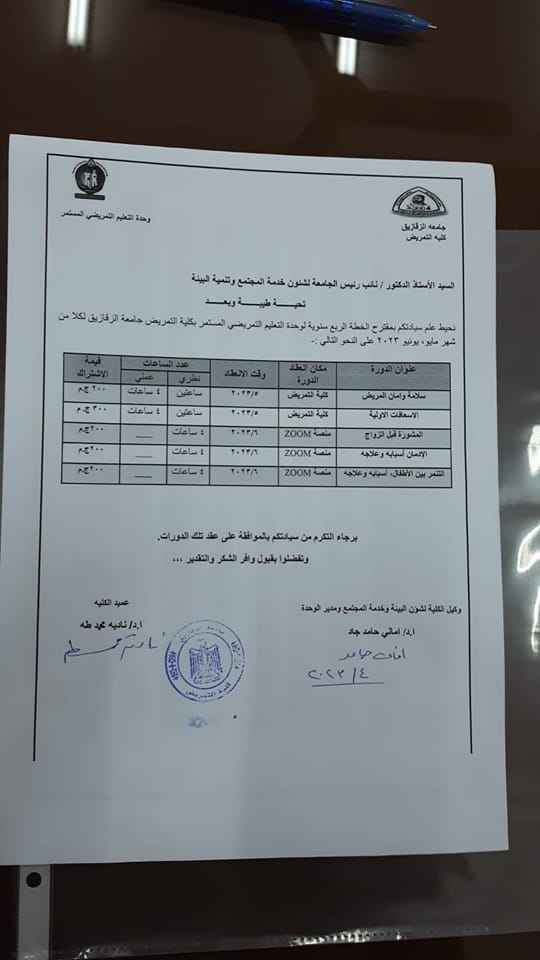 